Minnesota Department of Transportation		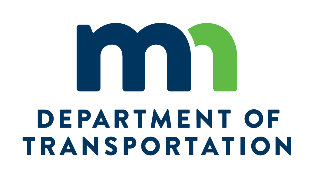 Bridge Office				3485 Hadley Avenue NorthOakdale Mn, 55128Phone Number: 651-366-4492Email: Yihong.Gao@state.mn.usFORM OW-CLRevised Aug. 2018Application for single Trip overweight permit over TH Bridges ON LOCAL ROADWAYApplication for single Trip overweight permit over TH Bridges ON LOCAL ROADWAYApplication for single Trip overweight permit over TH Bridges ON LOCAL ROADWAYApplication for single Trip overweight permit over TH Bridges ON LOCAL ROADWAYApplication for single Trip overweight permit over TH Bridges ON LOCAL ROADWAYApplication for single Trip overweight permit over TH Bridges ON LOCAL ROADWAYApplication for single Trip overweight permit over TH Bridges ON LOCAL ROADWAYApplication for single Trip overweight permit over TH Bridges ON LOCAL ROADWAYApplicant Name:       Applicant Name:       Phone No:       Phone No:       Phone No:       Email Address:      Email Address:      Email Address:      Address:      Address:      Address:      Address:      City:      City:      State:       Zip:       Load Description:MnDOT Bridge Location(s): (Local Road & Highway Intersection)        MnDOT Bridge Location(s): (Local Road & Highway Intersection)        MnDOT Bridge Location(s): (Local Road & Highway Intersection)        MnDOT Bridge Location(s): (Local Road & Highway Intersection)        MnDOT Bridge Location(s): (Local Road & Highway Intersection)        MnDOT Bridge Location(s): (Local Road & Highway Intersection)        MnDOT Bridge Location(s): (Local Road & Highway Intersection)        MnDOT Bridge Location(s): (Local Road & Highway Intersection)        MnDOT Bridge Number(s):      MnDOT Bridge Number(s):      MnDOT Bridge Number(s):      MnDOT Permit Number:      (Provide MnDOT permit number if the applicant originates from TH or Interstate)MnDOT Permit Number:      (Provide MnDOT permit number if the applicant originates from TH or Interstate)MnDOT Permit Number:      (Provide MnDOT permit number if the applicant originates from TH or Interstate)MnDOT Permit Number:      (Provide MnDOT permit number if the applicant originates from TH or Interstate)MnDOT Permit Number:      (Provide MnDOT permit number if the applicant originates from TH or Interstate)Total GVW (lbs.):      Total GVW (lbs.):      Total GVW (lbs.):      Total vehicle length (ft.)      Total vehicle length (ft.)      Total vehicle length (ft.)      Total vehicle length (ft.)      Total vehicle length (ft.)      Truck configurationTruck configurationTruck configurationTruck configurationTruck configurationTruck configurationTruck configurationTruck configurationStarting at steer axle (#1), list each axle spacing, axle weight, number of tires and tires sizes per axle.Starting at steer axle (#1), list each axle spacing, axle weight, number of tires and tires sizes per axle.Starting at steer axle (#1), list each axle spacing, axle weight, number of tires and tires sizes per axle.Starting at steer axle (#1), list each axle spacing, axle weight, number of tires and tires sizes per axle.Starting at steer axle (#1), list each axle spacing, axle weight, number of tires and tires sizes per axle.Starting at steer axle (#1), list each axle spacing, axle weight, number of tires and tires sizes per axle.Starting at steer axle (#1), list each axle spacing, axle weight, number of tires and tires sizes per axle.Starting at steer axle (#1), list each axle spacing, axle weight, number of tires and tires sizes per axle.Starting at steer axle (#1), list each axle spacing, axle weight, number of tires and tires sizes per axle.Starting at steer axle (#1), list each axle spacing, axle weight, number of tires and tires sizes per axle.Starting at steer axle (#1), list each axle spacing, axle weight, number of tires and tires sizes per axle.Starting at steer axle (#1), list each axle spacing, axle weight, number of tires and tires sizes per axle.Starting at steer axle (#1), list each axle spacing, axle weight, number of tires and tires sizes per axle.Starting at steer axle (#1), list each axle spacing, axle weight, number of tires and tires sizes per axle.Starting at steer axle (#1), list each axle spacing, axle weight, number of tires and tires sizes per axle.Starting at steer axle (#1), list each axle spacing, axle weight, number of tires and tires sizes per axle.Starting at steer axle (#1), list each axle spacing, axle weight, number of tires and tires sizes per axle.Starting at steer axle (#1), list each axle spacing, axle weight, number of tires and tires sizes per axle.Starting at steer axle (#1), list each axle spacing, axle weight, number of tires and tires sizes per axle.Starting at steer axle (#1), list each axle spacing, axle weight, number of tires and tires sizes per axle.Starting at steer axle (#1), list each axle spacing, axle weight, number of tires and tires sizes per axle.Starting at steer axle (#1), list each axle spacing, axle weight, number of tires and tires sizes per axle.Starting at steer axle (#1), list each axle spacing, axle weight, number of tires and tires sizes per axle.Starting at steer axle (#1), list each axle spacing, axle weight, number of tires and tires sizes per axle.Axle Number1 (front)1 (front)222233344445566778899Spacing Between Axles (ft.)Axle Gross Axle Weight When Loaded (lbs.)Number of Pneumatic TiresTire Size (in.)Axle Number101010101111111212121213131414151516161717Spacing Between Axles (ft.)Axle Gross Axle Weight When Loaded (lbs.)Number of Pneumatic TiresTire Size (in.)I hereby certify that all information or documentation contained on or included with this permit application is true and accurate.I hereby certify that all information or documentation contained on or included with this permit application is true and accurate.I hereby certify that all information or documentation contained on or included with this permit application is true and accurate.I hereby certify that all information or documentation contained on or included with this permit application is true and accurate.I hereby certify that all information or documentation contained on or included with this permit application is true and accurate.I hereby certify that all information or documentation contained on or included with this permit application is true and accurate.I hereby certify that all information or documentation contained on or included with this permit application is true and accurate.I hereby certify that all information or documentation contained on or included with this permit application is true and accurate.I hereby certify that all information or documentation contained on or included with this permit application is true and accurate.I hereby certify that all information or documentation contained on or included with this permit application is true and accurate.I hereby certify that all information or documentation contained on or included with this permit application is true and accurate.I hereby certify that all information or documentation contained on or included with this permit application is true and accurate.I hereby certify that all information or documentation contained on or included with this permit application is true and accurate.I hereby certify that all information or documentation contained on or included with this permit application is true and accurate.I hereby certify that all information or documentation contained on or included with this permit application is true and accurate.I hereby certify that all information or documentation contained on or included with this permit application is true and accurate.I hereby certify that all information or documentation contained on or included with this permit application is true and accurate.I hereby certify that all information or documentation contained on or included with this permit application is true and accurate.I hereby certify that all information or documentation contained on or included with this permit application is true and accurate.I hereby certify that all information or documentation contained on or included with this permit application is true and accurate.I hereby certify that all information or documentation contained on or included with this permit application is true and accurate.I hereby certify that all information or documentation contained on or included with this permit application is true and accurate.I hereby certify that all information or documentation contained on or included with this permit application is true and accurate.I hereby certify that all information or documentation contained on or included with this permit application is true and accurate.Applicant SignatureApplicant SignatureApplicant SignatureApplicant SignatureDateDateDateMnDOT Bridge Office Approval Permit approved:Permit denied:     Permit Restrictions:  Permit approved by:     MnDOT Bridge Office Approval Permit approved:Permit denied:     Permit Restrictions:  Date Approved:       